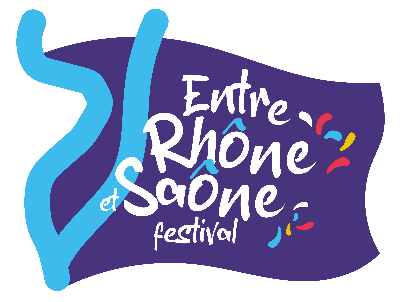 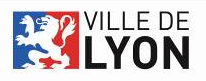 APPEL À PROJETS -  FESTIVAL ENTRE RHÔNE ET SAÔNE 30 juin, 1 et 2 juillet 2023FICHE D’INSCRIPTIONAssociation – Porteur de projet Les candidatures sont à renvoyer au plus tard le 16 janvier 2023 à 20h00.De préférence par mail à festivaldeleau@mairie-lyon.frOu par courrier postal : à Hôtel de Ville, Direction des Evénements et de l’Animation,Festival entre Rhône et Saône, 69205 Lyon Cedex 01Pour la bonne réception de vos fichiers volumineux, nous vous remercions de privilégier les envois via Wetransfer ou autres plateformes de ce type.Information importante : pour recevoir une subvention de la Ville de Lyon, vous devez être porté par une association avec un numéro SIRET et être déclaré en préfecture. Ces documents vous seront demandés pour toute demande de subvention.  INFORMATION GÉNÉRALENom de l’association : Président de l’association : Objet social de l’association : Adresse du siège social de l’association : Code postal :                       Ville : Site web : Numéro d’enregistrement à la Préfecture : Récépissé de déclaration de l’association en Préfecture à joindre à la candidature. (+ celui de modification s’il y a ?)Numéro SIRET : RIB de l’association à joindre à la candidatureCoordonnées du responsable de l’association : Nom - Prénom : Fonction : Tel Portable : Tel fixe : Email : Manifestations significatives organisées au cours des 3 dernières années : ---PRÉSENTATION DE VOTRE PROJET FESTIVAL ENTRE RHÔNE ET SAÔNE 2023L’animation que vous proposez est-elle : Une animation sportive Une animation artistique / culturelle Une animation en lien avec l’écologie / la biodiversité Une animation en lien avec la parade* En fonction de la réponse ci-dessus, merci de remplir la partie de l’appel à projet qui concerne votre animation À JOINDRE EN ANNEXE  Tous documents complémentaires de présentation du projet et/ou de l'association organisatrice (sous format pdf), notamment visuels et web….A – ANIMATION SPORTIVE	Détails de votre proposition / animation sportive :Jour de votre animation :    VENDREDI 30/06  et /ou      SAMEDI 01/07 et /ou      DIMANCHE 2/07Horaires souhaités pour votre animation : *Durée de votre animation : Lieu souhaité pour votre animation : * *attention celui-ci pourra être amené à changer avec les équipes techniques pour une répartition des activités sur le week-end, de même pour les horaires de l’événement.   Arrondissement : Y a-t-il des contraintes techniques en lien avec votre activité sportive que nous devons prendre en compte ? (dimensions nécessaires)Quel est le temps de montage et de démontage de votre animation ?Votre animation se déroule-t-elle en continu ou par créneaux spécifiques pour un nombre de personnes données ? Combien de participants sont nécessaires pour le bon déroulement de votre animation ?Combien de personnes peuvent-elles participer ?Souhaitez-vous faire votre activité par créneaux spécifiques ? Si oui quels sont ces créneaux et pour combien de personnes à chaque fois : Votre animation est-elle récurrente sur le week-end (plusieurs moments, plusieurs jours etc…) ou se déroule une seule fois ? Votre animation se fait-elle sur inscription ou en libre accès ? *la plateforme des inscriptions pourra se faire sur le site de la Ville de Lyon Quel est le point de départ / le lieu de rdv de votre animation ? À partir de quel âge votre activité peut-elle se faire ? Y-a-t-il des contraintes spécifiques à votre activité ? (savoir nager etc….) Votre activité est-elle accessible aux personnes en situation de handicap ? Coordonnées de la personne référente du projet proposé :NOM-Prénom : Fonction : Tel Portable : Tel fixe : Email : Pour permettre à votre manifestation de se dérouler, un minimum de bénévoles ou de salariés devront être présent pour la durée de votre événement. Merci d’indiquer le nombre de personnes mobilisables de votre association :  B – ANIMATION ARTISTIQUE / CULTURELLE Descriptif de votre animation : Jour de votre animation :    VENDREDI 30/06  et /ou      SAMEDI 01/07 et /ou      DIMANCHE 2/07Horaires de votre animation* : (merci de préciser des créneaux horaires souhaités)*attention celui-ci pourra être amené à changer avec les équipes techniques pour une répartition des activités sur le week-end, de même pour les horaires de l’événement.   Durée de votre animation : Proposez-vous de jouer plusieurs fois pendant le week-end ou une seule fois* ? *Merci de nous transmettre dans la partie budgétaire le budget pour une représentation, et le budget pour plusieurs. Combien de participants sont nécessaires pour le bon déroulement de votre animation ?Combien de personnes peuvent-elles participer ?Votre proposition est-elle spécifique au jeune public, ou tout public ? Quel est l’âge minimum requis pour assister ou participer à votre proposition ? Une grande totalité des activités se déroulent en plein air. Avez-vous besoin d’un espace scénique particulier ?  oui / non Si votre proposition est un spectacle, souhaitez-vous jouer sur scène ou au sol ? *la scène est en plein air, il ne s’agira pas d’un espace scénique en intérieur.  Quelle est la dimension de l’espace dont vous avez besoin pour jouer ? *Merci de bien vouloir nous joindre un plan ou un croquis de votre espace scénique. C – ANIMATION AUTOUR DE L’ÉCOLOGIE/LA BIODIVERSITÉVotre animation est-elle un stand, une animation participative ou une balade ?  Si votre animation est un stand, décrivez-nous son contenu, ce que vous souhaitez mettre en avant et comment vous comptez le mettre en avant ? Les différents stands seront regroupés au même endroit. Pour une homogénéité des propositions, les horaires seront les mêmes pour tous, sur la base d’un 10h-18h. Les stands devront être présents le samedi et le dimanche sauf demande expresse. Merci de préciser dans la partie technique, quels sont vos besoins en matériel que la Ville peut mettre à disposition. Si vous proposez une balade, décrivez-nous son sujet : Jour de votre balade :    SAMEDI 01/07 et /ou      DIMANCHE 2/07Quelle est la durée de votre balade ? Quelle est la jauge maximale pour votre balade ? Votre balade est-elle sur inscription ? oui / non Souhaitez-vous que celle-ci se fasse sur le site de la Ville ? Quel est le parcours de votre balade* ? *Merci de nous communiquer un plan en pièce jointe. Quel est le point de rendez-vous à donner aux participants ? 
Quel est le point d’arrivée ?  À partir de quel âge la balade peut être réalisée ? La balade et son parcours sont-ils accessibles aux personnes à mobilité réduite ? D – ANIMATION EN LIEN AVEC LA PARADEDescriptif de votre animation : Votre animation peut-elle suivre la parade ou est-elle statique ? Durée de votre animation : Temps de préparation nécessaire avant le départ de la parade : Besoins spécifiques : DÉVELOPPEMENT DURABLEVotre projet est-il à faible impact énergétique ?Mettez-vous en place des démarches écoresponsables pour l’événement ? Si oui, lesquelles ?Mettez-vous en place des démarches écoresponsables au sein de votre association ? Si oui, lesquelles ? Avez-vous la capacité de dédier en amont du projet un référent sur les démarches développement durable ? oui / non Coordonnées du référent développement durable : NOM-Prénom : Fonction : Tel Portable : Tel fixe : Email : Si cela est nécessaire en fonction de l’évolution de la crise sanitaire, un référent Covid devra être nommé au sein de votre structure : NOM-Prénom : Fonction : Tel Portable : Tel fixe : Email : INFORMATIONS ET DEMANDES TECHNIQUES Le rôle de la Ville n’est pas d’acheter des prestations de spectacles ou d’animations, mais de coordonner l’ensemble des manifestations organisées par des associations ou équipes artistiques, responsables de leur projet.La Ville de Lyon pourra vous apporter une aide (sous conditions) en vous mettant à disposition du matériel (tente, chaises, tables, barrières…) et mise à disposition d’un branchement électrique. En revanche, il faut que vous prévoyiez vos ressources techniques dès la constitution de votre dossier. Coordonnées du responsable technique : NOM-Prénom : Fonction : Tel Portable : Tel fixe : Email : Temps de montage : Temps de démontage : Merci de nous joindre à la candidature, une fiche technique de votre projet ainsi qu’un premier plan d’implantation. Ce plan sera étudié et retravaillé avec notre équipe technique. Avez-vous besoin de : Arrivée électrique :                non / oui => puissance : Tente 3x3 :                               non / oui => nombre : Tables :                                     non / oui => nombre :Chaises / bancs : 	        non / oui => nombre :Praticables :                             non / oui => nombre :Barrières Vauban :                  non / oui => nombre :(Sous condition de disponibilité et dans la limite du raisonnable) BUDGET PRÉVISIONNEL DE VOTRE PROJET Vous pouvez faire la demande à la Ville de Lyon d’une subvention pour réaliser votre événement et ainsi financer une partie de vos besoins techniques. Ce budget est à présenter en montant HT.  (Si votre association est assujettie à la TVA, merci de nous l’indiquer, mais de bien remplir le budget en HT tout de même) Ce budget doit faire apparaître la globalité des ressources et des dépenses du projet ainsi que les autres financements prévus (institutionnels ou privés). Pensez à valoriser le bénévolat dans votre budget. N’oubliez pas de prévoir une enveloppe pour la SACEM ou la SACD si vous y êtes assujettis. Votre budget doit-être équilibré en Charges et en Produits. Pour précision, la subvention ne peut pas financer la partie contribution volontaire en nature.  Montant HT du budget global (Total 1+2+3+4)   …………………………………………………………………………………Montant du budget hors contributions volontaires en nature (Total général 1+2+3) : ………………………Montant de la subvention demandée à la Ville de Lyon : ………………………………………………………………….. Nous vous invitons à remplir le budget prévisionnel ci-après :* dans le respect des salaires minimums syndicaux et conventionnels négociés dans chaque branche d’activitéCOMMUNICATION ET SIGNALÉTIQUE Si vous êtes sélectionnés, votre événement apparaîtra sur la communication de la Ville de Lyon : le programme papier et le site internet. Afin de regrouper toutes les informations pour la communication, merci de bien vouloir remplir les éléments ci-dessous.Titre de votre animation : Nom de votre association : Descriptif court : (1 à 3 lignes -  pour le programme) Descriptif long : (5 à 15 lignes - pour le site internet) Lien(s) de la structure organisatrice ou de l’artiste vers : Site web (de la structure organisatrice ou de l’évènement) : 	Facebook : 	Instagram :	Twitter :	Autres :	Une vidéo représentative :	À joindre à la candidature, en bonne qualité : Une de l’animation (si déjà réalisée)	Un visuel de votre projet (possibilité de la transmettre ultérieurement)1 photo au format paysage 700 px x 394 px (minimum 72 dpi) + 1 photo au format carré 300 px x 300 px (minimum 72 dpi) Merci de préciser le crédit des visuels.* Les textes fournis peuvent être modifiés/ajustés par l’équipe éditoriale du pôle web de la Ville de Lyon.CHARGES emplois€eurosPRODUITS€eurosBUDGET (contrat de cession sous condition de licence ou salariat direct – GUSO-)Animateurs *(préciser le nombre) : …..Autres *(préciser le nombre) : ….Charges patronalesCongés SpectaclesSOUS-TOTAL 1 AUTRES DEPENSESAdministration, Coordination Défraiements (dépl., repas, hôtel, etc…) Téléphone, fax, envois SACEM, SACDTechniciens, ingénieurs* (précisez le nombre de jours)AssurancesSécuritéMatériel pour l’animation : Location de matériel :- sonorisation - éclairage- autreAutresSOUS-TOTAL 2PROMOTIONCommunication - publicitéAutresSOUS-TOTAL 3RECETTES PROPRES Apports personnels garantisContreparties en co-productionContreparties en servicesRecettes annexes (préciser la nature)SUBVENTIONS COLLECTIVITÉS TERRITORIALESVille de LyonAutres collectivitésMétropole de LyonConseil Général Conseil RégionalSUBVENTIONS D'ETATDRACAutres (AFAA, Ministère des Affaires Étrangères)AUTRESSponsoring - Mécénat :TOTAL GÉNÉRAL (1+2+3)TOTAL GÉNÉRALCONTRIBUTIONS VOLONTAIRES EN NATUREBénévolatPrestations en natureAutresCONTRIBUTIONS VOLONTAIRES EN NATUREBénévolatPrestations en natureAutresCONTRIBUTIONS VOLONTAIRES EN NATUREBénévolatPrestations en natureAutresCONTRIBUTIONS VOLONTAIRES EN NATUREBénévolatPrestations en natureAutresCONTRIBUTIONS VOLONTAIRES EN NATUREBénévolatPrestations en natureAutresCONTRIBUTIONS VOLONTAIRES EN NATUREBénévolatPrestations en natureAutresSOUS-TOTAL 4TOTAL GÉNÉRAL (1+2+3+4)TOTAL GÉNÉRAL 